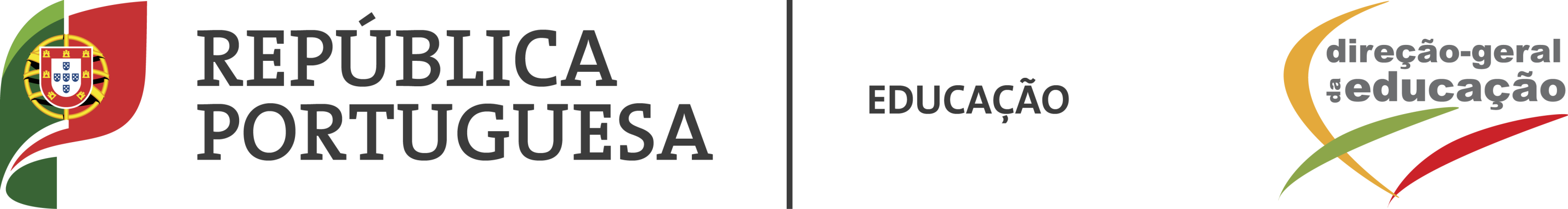 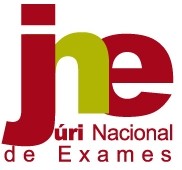 ANEXO:EXAMES NACIONAIS DO ENSINO SECUNDÁRIOLista exemplificativa, não exaustiva, de máquinas de calcular passíveis de serem utilizadas nos exames finais nacionais de Física e Química A, de Matemática A, de Matemática B e de Matemática Aplicada às Ciências Sociais –2022/2023IMPORTANTE: Todo o aluno que se candidate a EXAME e possua um modelo de  máquina de calcular que não está contemplada na lista anexa, deverá, até 31 de maio, impreterivelmente, pedir na escola onde se inscreve a confirmação da possibilidade de utilizar a mesma no exame. Para modelos de máquinas de calcular que integraram a lista exemplificativa em anos letivos transatos, deverá o aluno proceder à limpeza da memória da calculadora, na sala onde se realiza o exame, na presença do professor coadjuvante, para poder realizar a prova.NOTA 1:Utilização de máquinas de calcular nos exames finais nacionais de Física e Química A, de  Matemática A, de Matemática B e de Matemática Aplicada às Ciências Sociais – 2022/2023Salienta-se que cada modelo de calculadora gráfica tem as suas especificidades e que é necessário o aluno ter domínio sobre o seu modo de funcionamento, para não obter soluções erradas num determinado problema.NOTA 2:Tendo em consideração que é de todo o interesse dos alunos que as suas máquinas de calcular estejam apetrechadas com as atualizações mais recentes dos respetivos sistemas operativos, solicita-se aos professores das disciplinas supracitadas que informem os seus alunos, em particular os detentores de modelos Texas Instruments da família TI-Nspire e TI-84, bem como modelos CASIO da família fx-9860 e fx-CG20, que, de forma a garantirem o melhor desempenho do seu equipamento, devem proceder com a maior brevidade à atualização do respetivo software, podendo para o efeito aceder aos sites das respetivas marcas ou utilizar os contactos aí referidos para os devidos esclarecimentos.1 Estas máquinas dispõem de dois teclados. No entanto, durante a realização do exame só pode ser utilizado um dos teclados, devendo os alunos selecionar aquele que julguem mais adequado à realização do mesmo.MarcaTexas InstrumentsCasioNumWorksModeloTI – 84TI – 84 PLUSTI – 84 PLUS SETI – 84 PLUS C SETI – 84 PLUS CE-TTI – Nspire1TI – Nspire Touchpad1TI – Nspire CXTI – Nspire CX II-TTI-84 PLUS CE-T Python Editionfx-9860GII (versão com Power Grafic2)fx-9860GII SD (versão com Power Grafic2)fx- CG20fx-CG50fx- 9860 GIIIN0120 EX (Ver no verso da calculadora)